Tree Journeyman 325 Servo Motor Timing Belts:Span Length = xxxxx mmorSpan Length Formula:S = Where:  S=Calculated Span Length (mm)	CD=Center Distance (mm)	D=Large Pulley Dia. (mm)	d=Small Pulley Dia. (mm)X-Axis:Brand Belt:  Bando Synchrolink Number on Belt:  270L-0756   (SB-26)PowerGrip Timing Belt – L (0.375”) Mass Constant = 3.2 g/mBelt Width = .750”Frequency on Correctly Tensioned Belt:  52HzSpeed Ratio =0.500Pitch Diameter of the Large Pulley (26 tooth) = Ø3.104”Pitch Diameter of the Small Pulley (13 tooth) = Ø1.552”Center to Center axis span (used in formula above) = 9.8125”Checked Belt Tension was at a Frequency of 50-51 Hz.Y-Axis:Brand Belt:  Bando SynchrolinkNumber on Belt:  322L-0756   (0949)Mass Constant = 3.2 g/mBelt Width = .750”Frequency on Correctly Tensioned Belt:  52HzSpeed Ratio =0.500Pitch Diameter of the Large Pulley (30 tooth) = Ø3.581”Pitch Diameter of the Small Pulley (15 tooth) = Ø1.790”Center to Center axis span  (used in formula above)  = 11.8125”Checked Belt Tension was at a Frequency of 52-53 Hz.Z-Axis:Brand Belt:  Bando SynchrolinkNumber on Belt:  225L-100G Mass Constant = 3.2 g/mBelt Width = 1.00”Frequency on Correctly Tensioned Belt:  128HzSpeed Ratio =0.400Pitch Diameter of the Large Pulley (30 tooth) = Ø3.581”Pitch Diameter of the Small Pulley (12 tooth) = Ø1.432”Center to Center axis span  (used in formula above) = 7.250”Checked Belt Tension was at a Frequency of 128-129 Hz.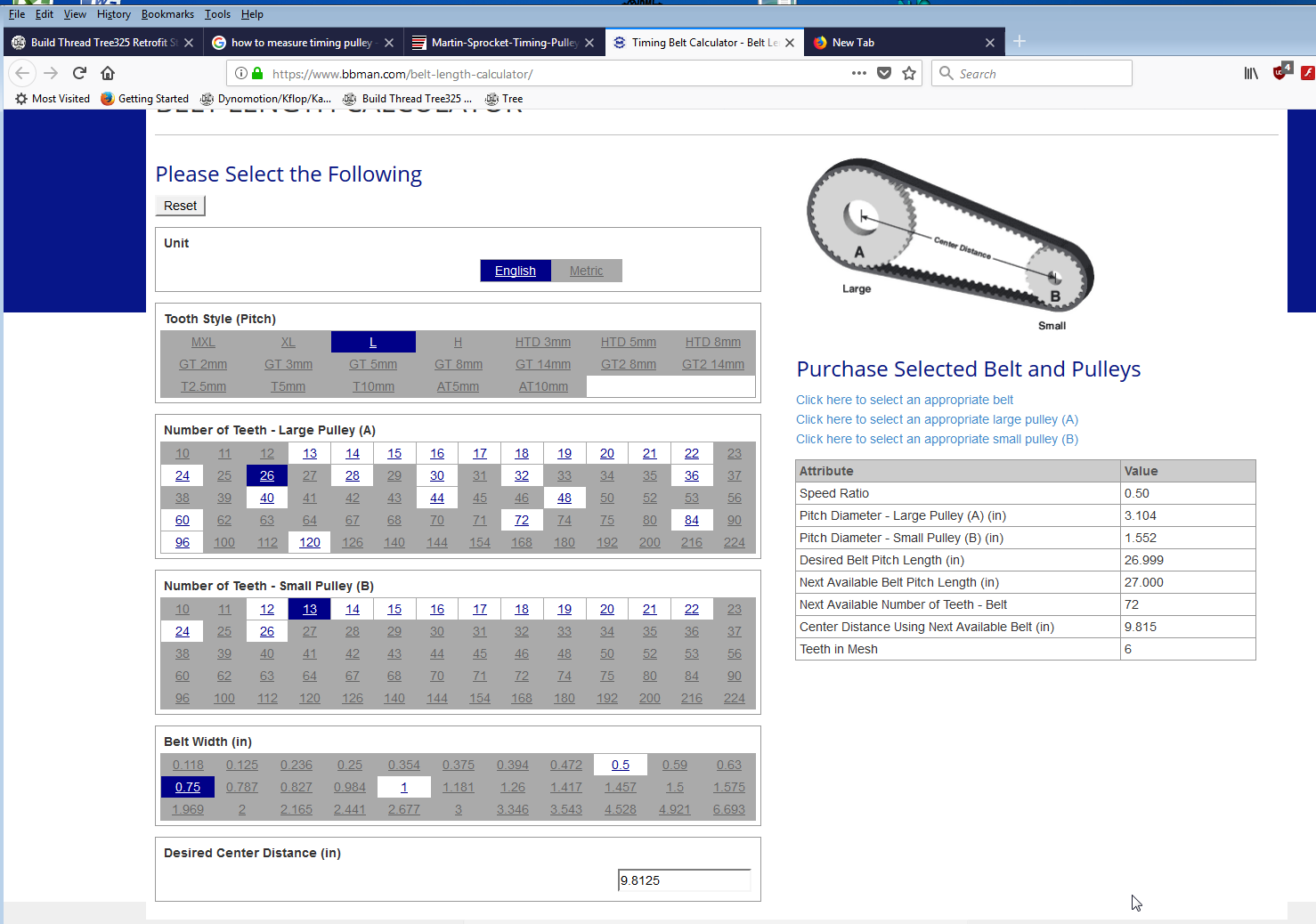 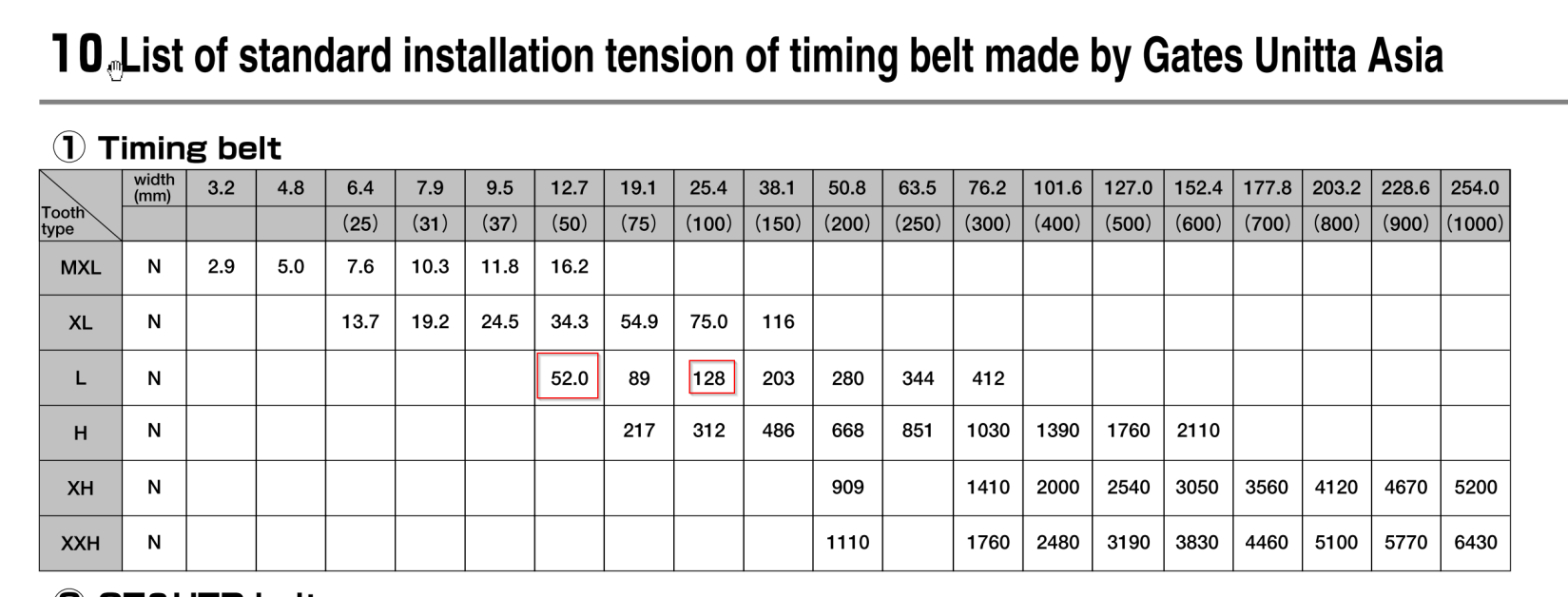 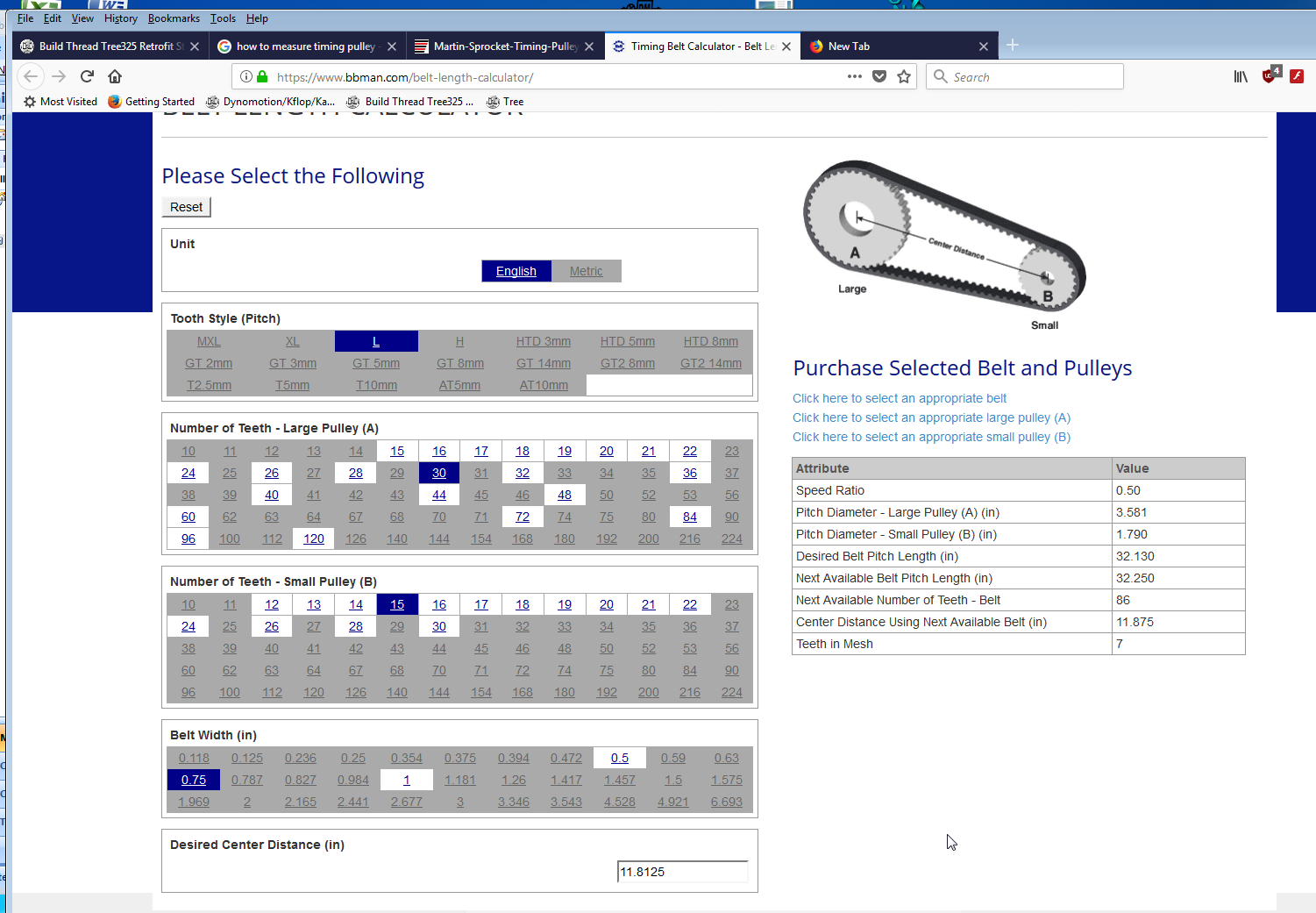 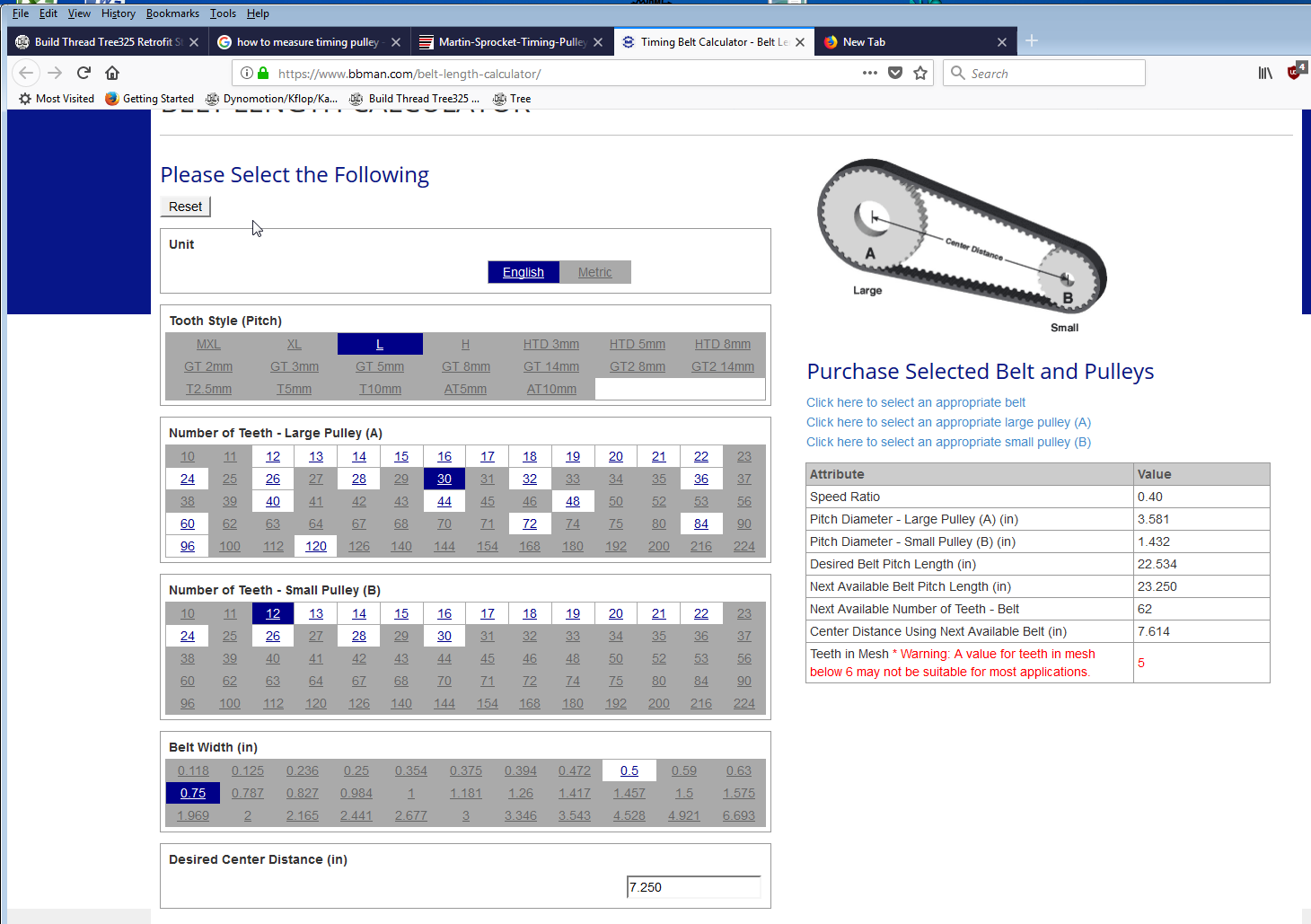 